  Купольная сетевая 4Мп камера с фиксированным объективом NBLC-2421F-MSD 2.8мм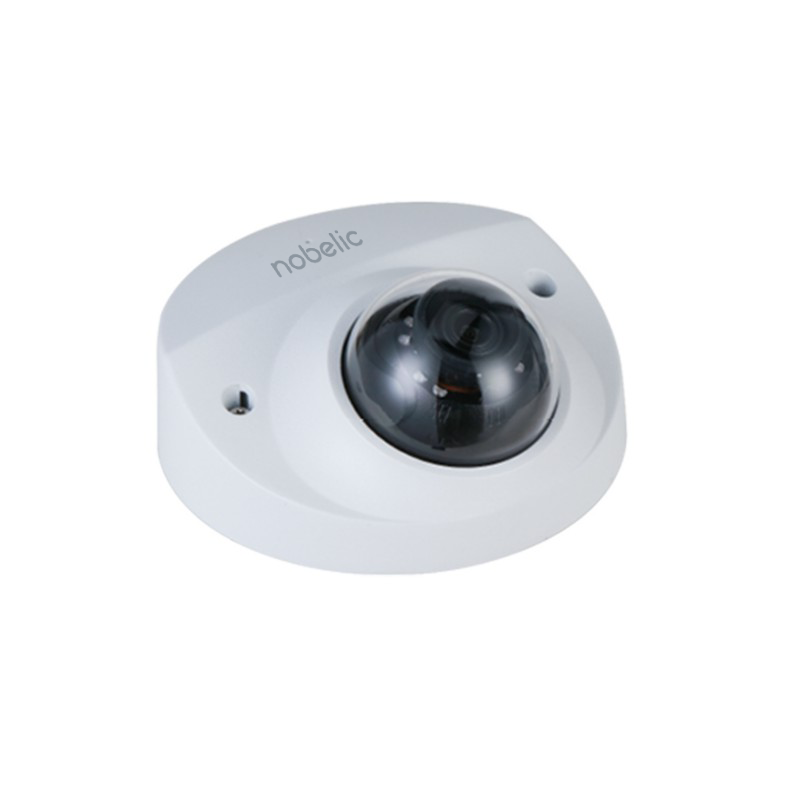 Основные возможности 1/3” Starlight scan CMOS сенсор, 4Мп Кодирование H.265+ / H.264 / MPEG     20 к/с при 4Mp (2688×1520) ИК-подсветка до 20м Объектив фиксированный 2.8 мм Угол обзора по горизонтали: 102°    Аппаратный WDR 120дБ, 3D DNR, BLC, ROI Встроенный микрофонАудиовход и выходТревожные вход и выходПоддержка карт памяти емкостью до 256ГБДоступ к видео из любой точки земного шара с помощью Ivideon IP67, IK10, широкий температурный диапазон: -40°C ... +60°C Питание – DC 12В / PoE Соответствие требованиям ввоза в РФОборудование не оснащено пинхоллом и не попадает под статью 138.1 УК РФ и не имеет в своём составе скрытых микрофонов и оборудования для тайной аудио и видеофиксации происходящего и относится к приборам бытового назначения.Комплект поставки Камера Nobelic Руководство по эксплуатации Монтажный комплектТехнические характеристики  Габариты (мм) 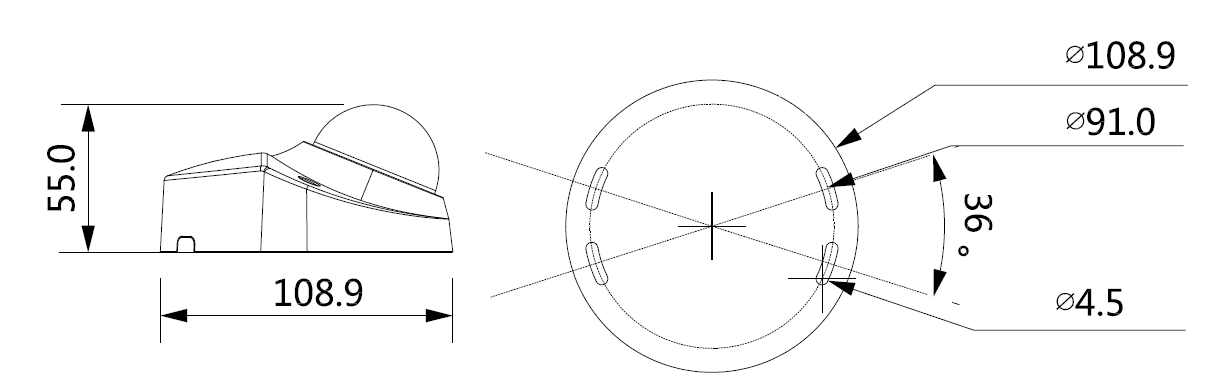 Таблица совместимости камеры с аксессуарамиМонтажная коробка NBLB-A139 вместе с камерой NBLC-2421F-MSD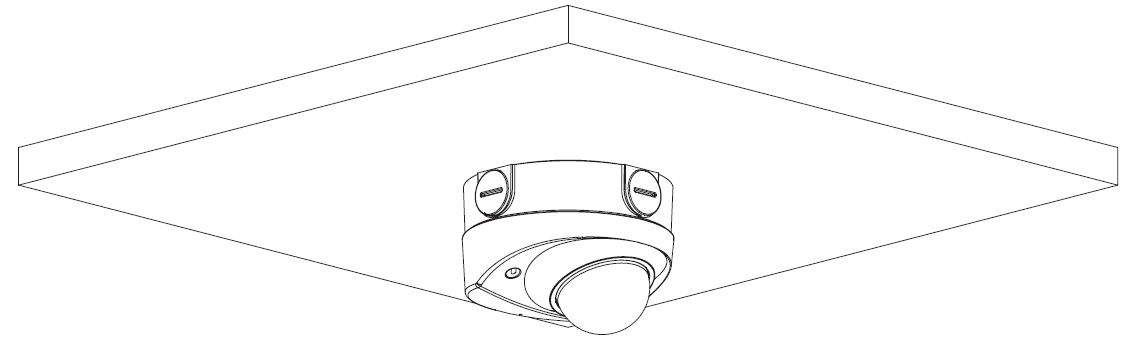 Настенное крепление  NBLB-B204W вместе с камерой NBLC-2421F-MSD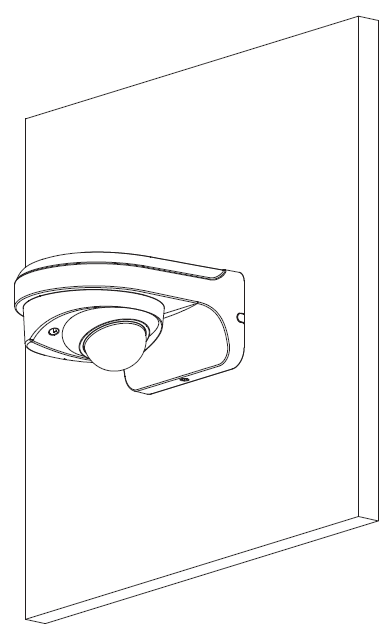 Адаптер на столб NBLB-A152-E + Настенное крепление NBLB-B204W вместе с камерой NBLC-2421F-MSD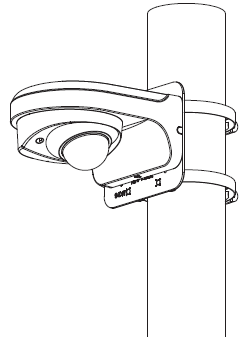 Модель NBLC-2421F-MSD 2.8ммКамераКамераСенсор 1/3” Starlight Scan CMOS, 4Мп Чувствительность Цвет:0.008лк@(F1.6, AGC вкл.), Ч/Б:0.008лк@(F1.6, AGC вкл.), 0лк с ИК Режим работы электронного затвораАвто / РучнойСкорость электронного затвора  1/3 - 1/100000с ДиафрагмаF1.6Объектив фиксированный  2.8 мм Угол обзора объектива горизонтальный: 102°вертикальный: 55°   диагональный: 121°Режим «День/ночь» Механический ИК-фильтр с автопереключением Характеристики камерыХарактеристики камерыДиапазон поворота-30 - 30°Вращение объектива0° - 360°Наклон0° - 80°СжатиеСжатиеВидеосжатие H.265; H.264; H.264B; MJPEG  (только субпоток)Профиль H.264 Main Profile Битрейт видео 32 кб/с – 16 Мб/с ИзображениеИзображениеМаксимальное разрешение 2688 × 1520 Разрешения камеры2688 × 1520 (2688 × 1520); 2560 × 1440 (2560 × 1440); 2304 × 1296 (2304 × 1296); 1080p (1920 × 1080); 1.3M (1280 × 960); 720p (1280 × 720); D1 (704 × 576/704 × 480); VGA (640 ×480); CIF (352 × 288/352 × 240)Основной поток 20fps (2688 × 1520)25/30fps (2688× 1440) Вторичный поток 25fps (704 × 576) 30fps (704 × 480) Настройки изображения Насыщенность, яркость, контраст, резкость, режим коридора, зеркалирование и маска приватности Улучшение изображения 120дБ WDR, 3D DNR, BLCROIПоддерживает до 4 зонБаланс белогоАвто, натуральный, уличный, ламповый, региональные настройкиПереключение «День/ночь» Авто / по расписанию  / по тревоге СетьСетьСетевое хранение NAS (Поддержка NFS,SMB/CIFS), ANR Протоколы IPv4; IPv6; HTTP; HTTPS; TCP; UDP; ARP; RTP ; RTSP; RTCP; RTMP; SMTP; FTP; SFTP; DHCP; DNS; DDNS; QoS; UPnP; NTP; Multicast; ICMP; IGMP; NFS; PPPoE; 802.1x; BonjourБезопасность Аутентификация пользователя, водяные знаки, фильтрация IP-адресов, анонимный доступ Совместимость ONVIF (PROFILE S, PROFILE G), PSIA, CGI, ISAPI, IvideonВидеоаналитикаДетекция движения, пересечение линииСрабатывание тревоги Smart-функции, разрыв сети, конфликт IP-адресов, ошибки хранилища, попытки взлома, видеодетекция, пересечение линии,детекция движения, детекция напряжения, аудиодетекция, Действия по тревоге уведомление клиента, отправка e-mail, загрузка на FTP, активация канала записи на SD-карту.ИнтерфейсыИнтерфейсыСетевой интерфейс 1 RJ45 10M/100M Ethernet Локальное хранилище Слот для MicroSD / SDHC / SDXC до 256ГБКнопка сброса настроек Есть АудиоинтерфейсАудиовход(line in) и аудиовыход (line out) RCA-разъемыТревожные интерфейсыТревожный вход: 5mA 3V–5V DCТревожный выход: 300мA 12В DCАудиоАудиоНаличие микрофонаВстроенный микрофонАудиосжатиеG.711a; G.711Mu; G.726; AACСертификацияСертификацияСертификацияCE-LVD: EN60950-1CE-EMC: Electromagnetic Compatibility Directive 2014/30/EUFCC: 47 CFR FCC Part 15, Subpart BUL/CUL: UL60950-1 CAN/CSA C22.2 No.60950-1-07ОсновноеОсновноеПитание DC12В ± 25% /PoE(802.3af) Потребляемая мощность 5.4 Вт макс. / 7 Вт в режиме ИКРабочие условия - 40 °C … + 60 °C, влажность 95% или меньше (без конденсата) Работа локального хранилища (SD-карта)- 40 °C … + 60 °C, влажность 95% или меньше (без конденсата) Защита IP67ВандалозащищенностьIK10Дальность действия ИК-подсветки До 20 м Материал корпуса Пластик ABS (купол) / Металл (корпус)Размеры Ø108.9 × 55 мм Вес нетто380 г. Вес брутто520 г.Модель камерыМодель камерыNBLC-2421F-MSDNBLC-2421F-MSD№Тип аксессуараМодель аксессуараИзображение 1Адаптер на столбNBLB-А152-Е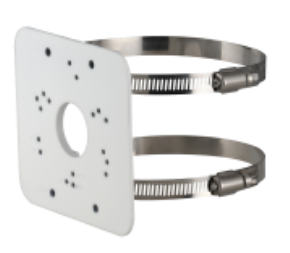 2Монтажная коробкаNBLB-A139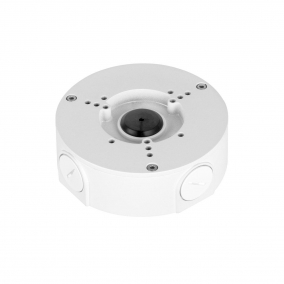 3Настенное креплениеNBLB-B204W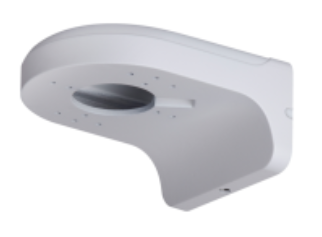 